MOORLANDS PDIPBULLETINISSUE 1	15th January 2021SUPPORT FOR SCHOOLSThe Community Foundationhttps://staffsfoundation.org.uk/grants/youthopportunitiesfund/?dm_i=1T5F,75Z0B,S3ZPGR,T0NL3,1County Lineshttps://www2.bfi.org.uk/whats-on/bfi-film-releases/county-lines A directory of services can also be found at:  https://www.staffordshireconnects.info/kb5/staffordshire/directory/home.pageFamilies who are struggling financially can get help from the covid winter support fund and could get up to £200 financial help to pay their heating and fuel bills this winter.  This financial support will be given to them in pre-paid meter credit or be paid directly to their energy provider to add credit to their account or to clear prior debt. Families in an emergency situation who do not have heating, will also get portable heaters delivered within one week and a winter warmth pack including hats, scarves, blankets and gloves. This is a grant and does not need to be paid back.This offer is limited and will be allocated on a first come first serve basis.If you are working with families that you think need help, please encourage them to apply online at www.staffordshire.gov.uk/covidwintersupport .If residents do not have access to the internet they can apply over the phone by contacting ‘Beat The Cold’, a local charity who are helping us to deliver this scheme on 01782 914915.Changing Lives through ChildcareA national webinar funded by Dept. for Education.All of us can do our bit to tell families about childcare and pre-school learning. Even if it isn’t our main role.Childcare changes lives. It has the potential to improve outcomes for children, provide a safeguard, and lift families out of disadvantage by supporting parents economic and employment choices and opportunities.Join us and other family-facing professionals to develop your knowledge of 15 hours childcare for least advantaged two-year-olds, alongside other funded childcare and help with childcare costs.We will cover:· the types of messaging you could use to address misconceptions about childcare.· clear information on the benefits of childcare for both children and parents/carers.· guidance on how parents of children with SEND can seek additional support they may need to find appropriate childcare.Book your FREE place now for 9.30-12.20 Tuesday 9 February 2021 https://www.eventbrite.co.uk/e/changing-lives-through-childcare-tickets-132436253399Mobile  Devices to Support Disadvantaged ChildrenOne of our partners has kindly shared this really useful information in relation to a scheme increasing data allowance on mobile devices to support disadvantaged children.  Please share with any other partners who may be interested.“This scheme temporarily increases data allowances for mobile phone users on certain networks.  This is so that children and young people can access remote education if their face-to-face education is disrupted.” https://get-help-with-tech.education.gov.uk/about-increasing-mobile-dataContinued on next page…SUPPORT FOR FAMILIESThe following services and support can be accessed directly by parents/carers Could schools please upload this information onto their website or Facebook page.Dear parents and carers, Do you have a child with a special need or a disability? Would you like to be involved in council decisions and sharing your thoughts on processes that involve your children? (If so, read on…)Staffordshire Local area (this includes the council and the clinical commissioning groups) are committed to supporting our parents and carers. But we understand that we need to do more. Which is why we’re setting up a brand-new parent / carer forum and we want you to be involved. A forum, put simply, is a meeting or group. In this case, one that will meet regularly to discuss the views of parents / carers and will be heard in a more formal way. This forum will then work together with council staff to make positive changes involving your children who have a special need or disability. Staffordshire is made up of eight different districts / areas and we want a parent / carer forum in each.Newcastle and Moorlands: Wednesday 27th January 2021, 12:30pm – 14:30pm For more information and to find out how you can be involved, please contact Catherine Ratcliffe on Catherine.ratcliffe@cafamily.org.uk who will send you the link to the Zoom meeting Free Vegetables for FamiliesPlease see information below regarding an offer for families available from Iceland food shops.The new lock-down will put renewed pressure on lots of families that you support every day.For every family using Healthy Start Vouchers, Iceland is offering a free £1 pack of frozen vegetables in store.Customers can choose from 25 varieties of frozen veg and they can redeem the offer every time they use a Healthy Start Voucher, or for each transaction of £4.25 and above on a Best Start Foods card. The offer will be available until 31st March 2021 in all Iceland stores and The Food Warehouse stores in the UK. Please follow this link for more info, including a printable poster https://sustainability.iceland.co.uk/healthy-start/Google Classroom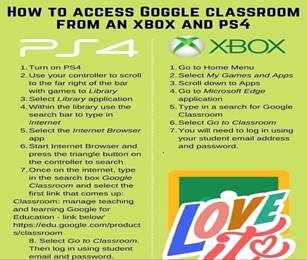 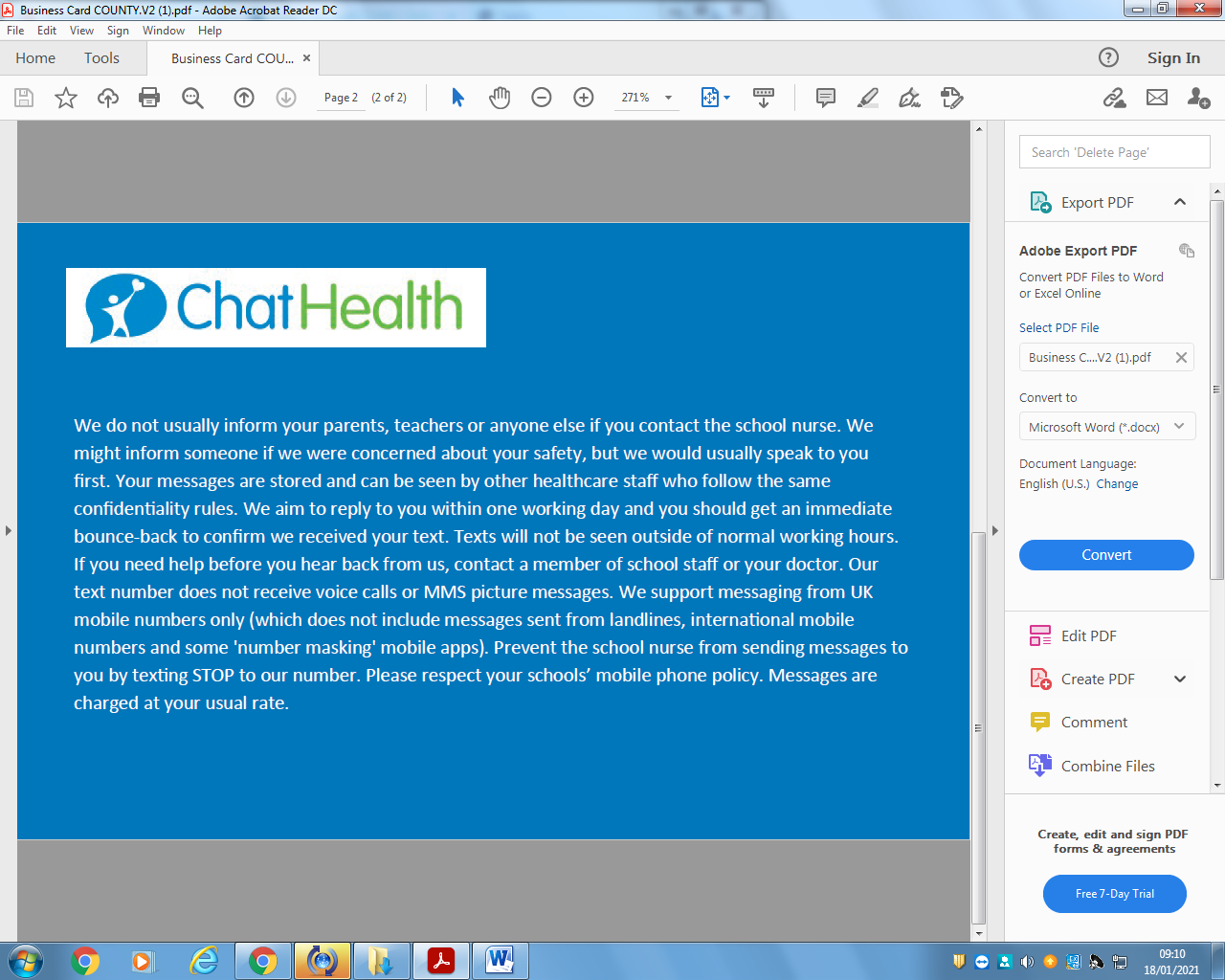 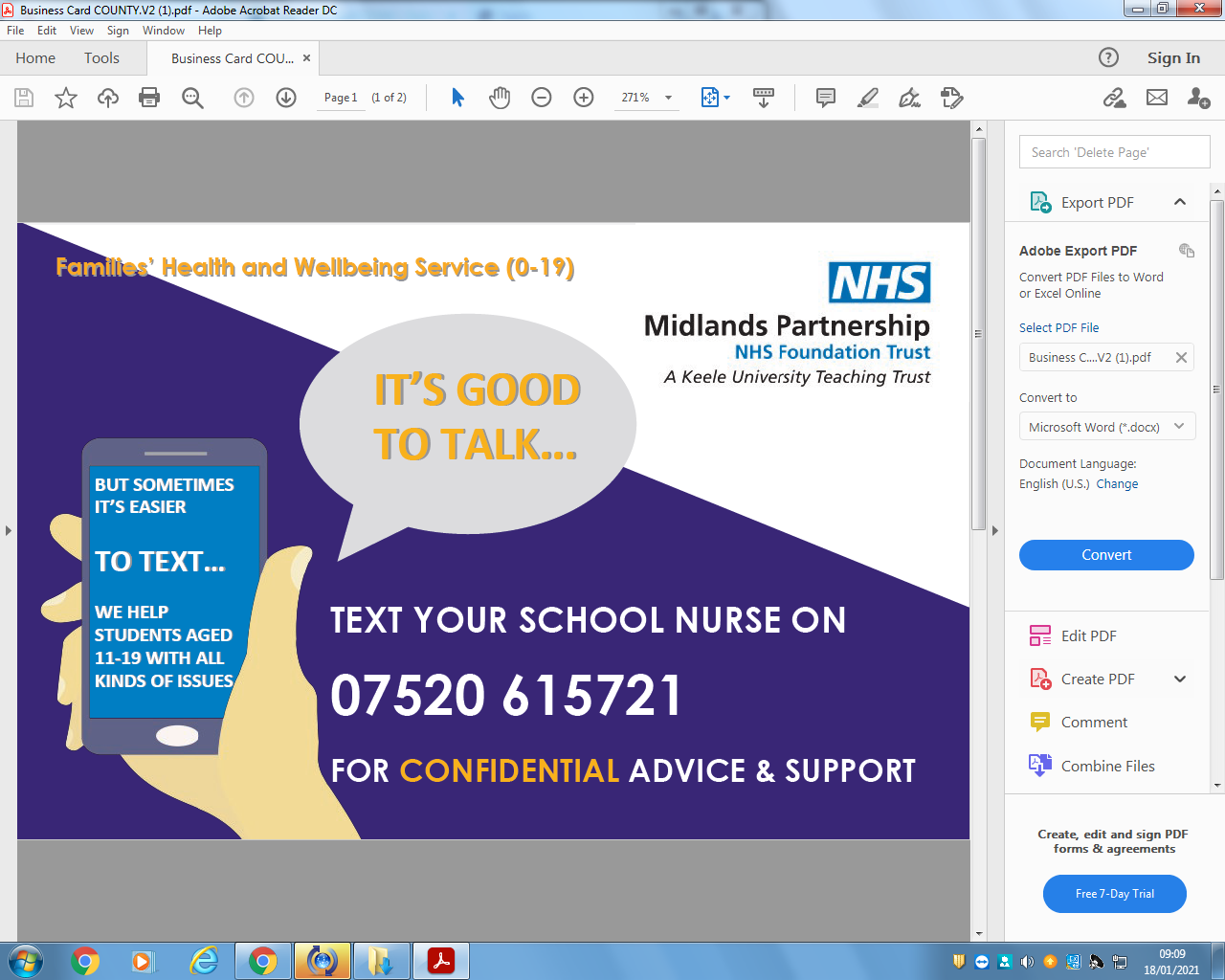 Materials to help support your child's emotional well-being following COVID-19 pandemic - for parents and carershttps://www.staffordshireconnects.info/kb5/staffordshire/directory/advice.page?id=4Pf3vU6K9yMStaffordshire Moorlands Family Hub – created to offer help for families in the Staffordshire Moorlands answering questions, helping you to find support and share ideas for coping with life in lockdown.   www.facebook.com/staffordshiremoorlandsfamilyhub Biddulph Youth and Community Zone  - can be found on Facebook and www.bycz.orgHaregate Community Centre – Facebook and www.haregate.co.uk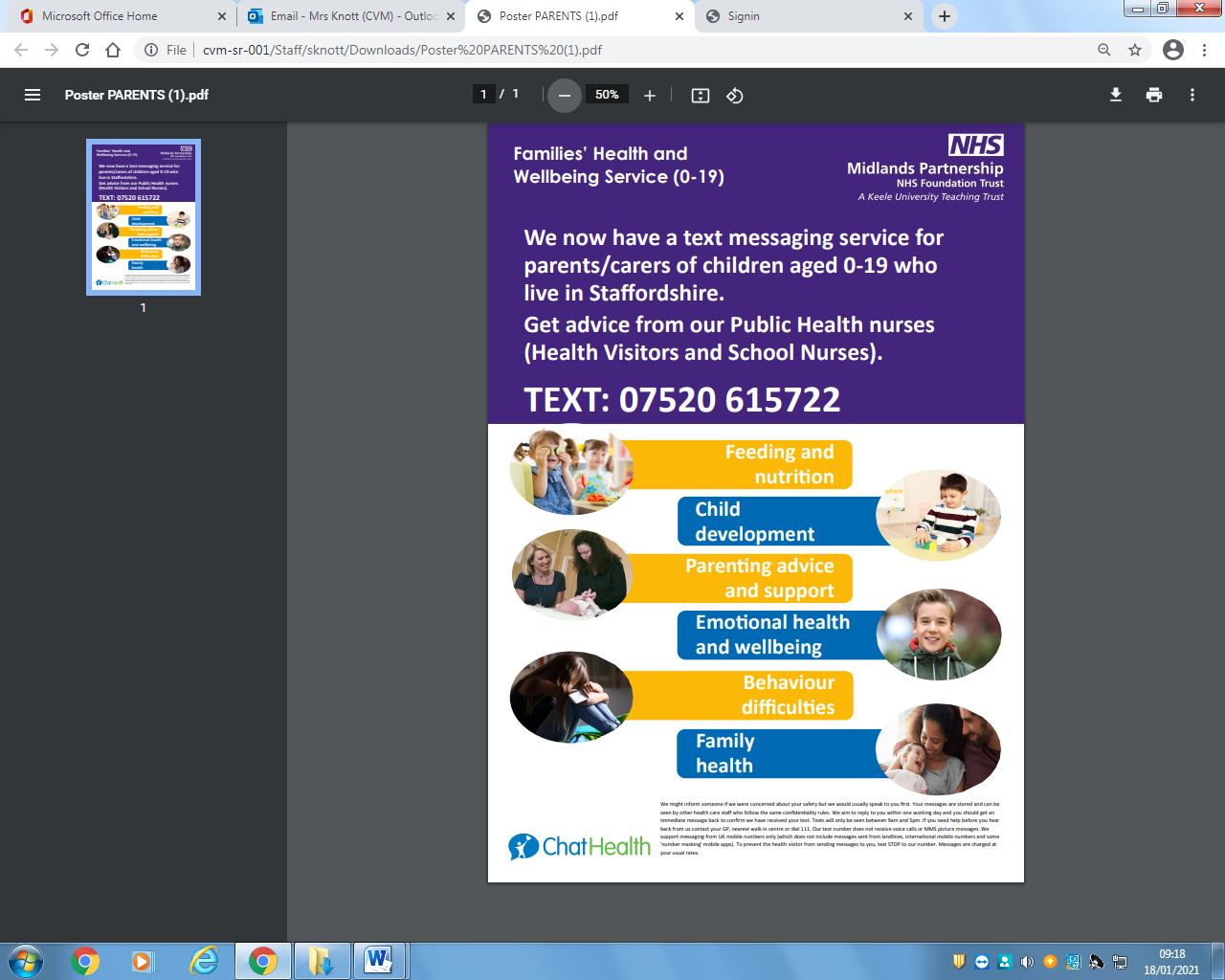 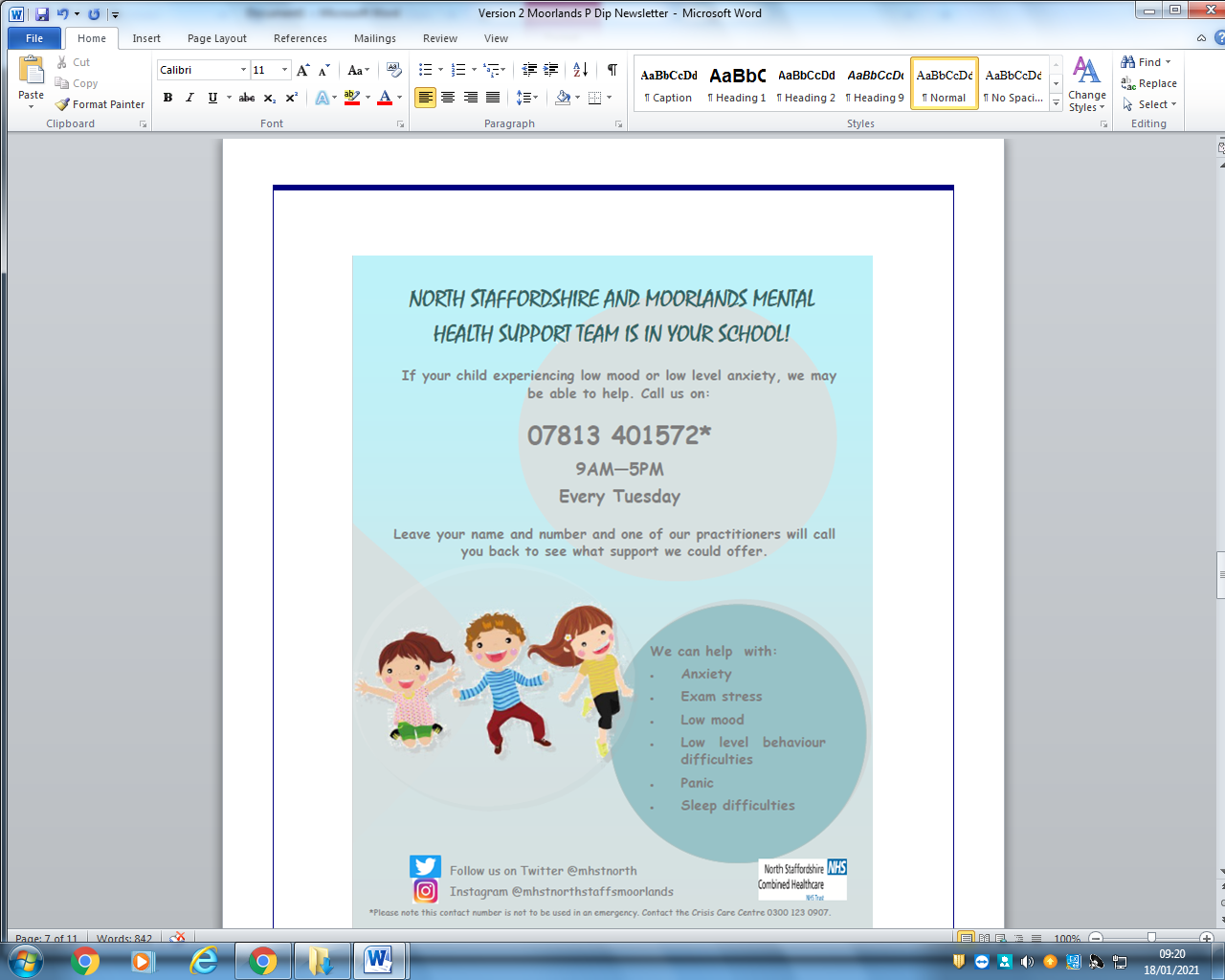 